COMPANY QUOTE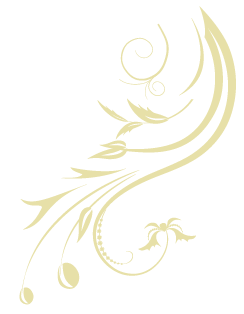 COMPANY QUOTECOMPANY QUOTECOMPANY QUOTECOMPANY QUOTECOMPANY QUOTE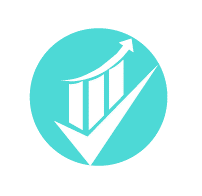 Quote Number:Customer ID:Date:Date:Valid Until:Valid Until:Valid Until:Valid Until:Valid Until:Valid Until:Valid Until:Valid Until:Valid Until:Company Name:Company Name:Contact Number:Contact Number:Company Address:Company Address:Email Address:Email Address:Sales Representative:Sales Representative:Sales Representative Information:Sales Representative Information:Sales Representative Information:Sales Representative Information:Sales Representative Information:Sales Representative Information:Sales Representative Information:Sales Representative Information:Sales Representative Information:Name:Name:Position:Position:Contact Number:Contact Number:Email Address:Email Address:This quote is prepared for:This quote is prepared for:This quote is prepared for:This quote is prepared for:This quote is prepared for:This quote is prepared for:This quote is prepared for:This quote is prepared for:This quote is prepared for:Name:Name:Company Address:Company Address:Company Name:Company Name:Contact Number:Contact Number:Purpose of Quote:Purpose of Quote:Email Address:Email Address:Thank You For Your Business!Thank You For Your Business!Thank You For Your Business!Thank You For Your Business!Thank You For Your Business!Thank You For Your Business!Thank You For Your Business!Thank You For Your Business!Thank You For Your Business!